                                        Мы вступили в РДШ !Наконец-то свершилось! Событие, которое все мы ждали с таким нетерпением, - вступление в ряды Российского движения школьников, произошло 31 января 2019 года!Мы тщательно готовились к  посвящению. Помогали волонтеру Вохминой Ольге подобрать сценарий, изготавливали эмблему РДШ, и, конечно, репетировали танец, который мы исполнили под официальный гимн Всероссийского движения школьников. Исполнили гимн Белова Дарья (ученица 7 класса) и Щербакова Софья (ученица 8 класса).Ведущие Сергей и Ольга подробно объяснили присутствующим о том, что такое РДШ. После этого и произошло само  посвящение. С этого дня 40 учеников покровской школы официально носят звание участников Всероссийского движения всех самых активных, самых добросовестных и самых старательных школьников.Желаем удачи всем вступившим в движение, а тем, кто не вступил -  поскорее присоединиться к нам. Давайте вместе творить добрые дела и помогать окружающим.Качур Калина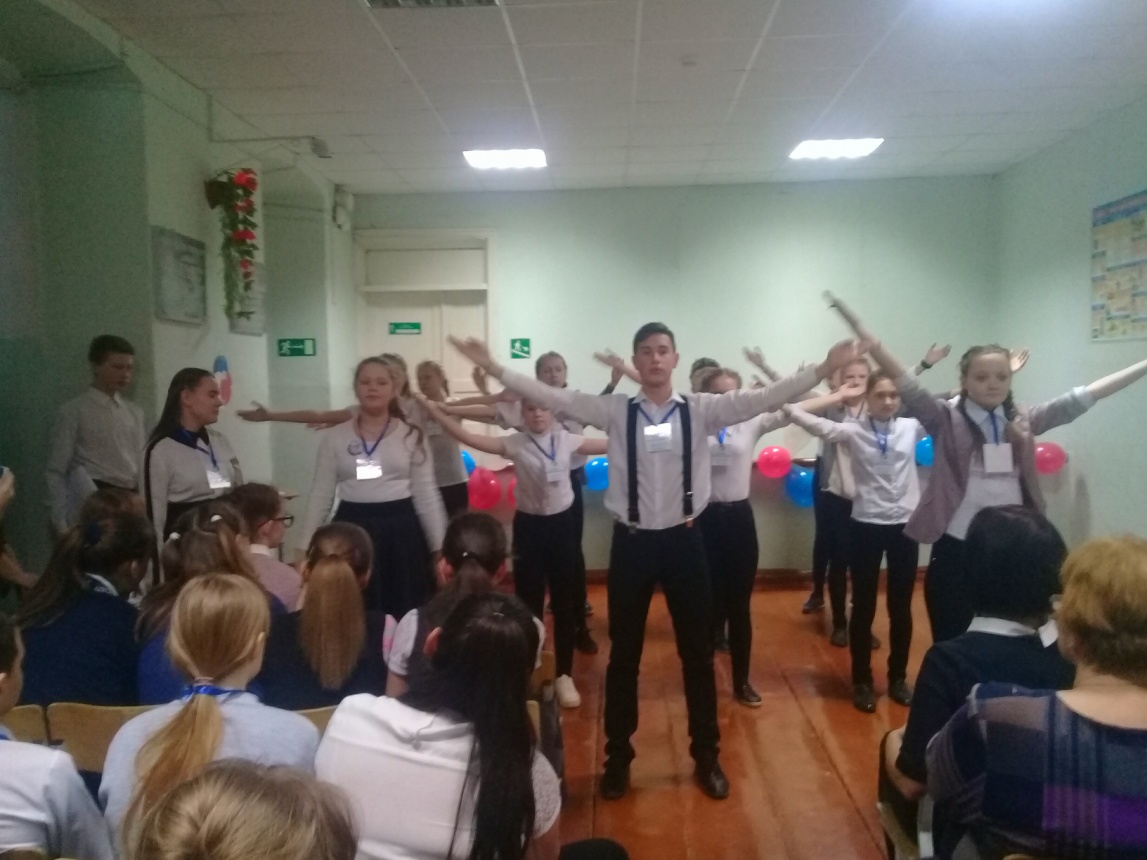 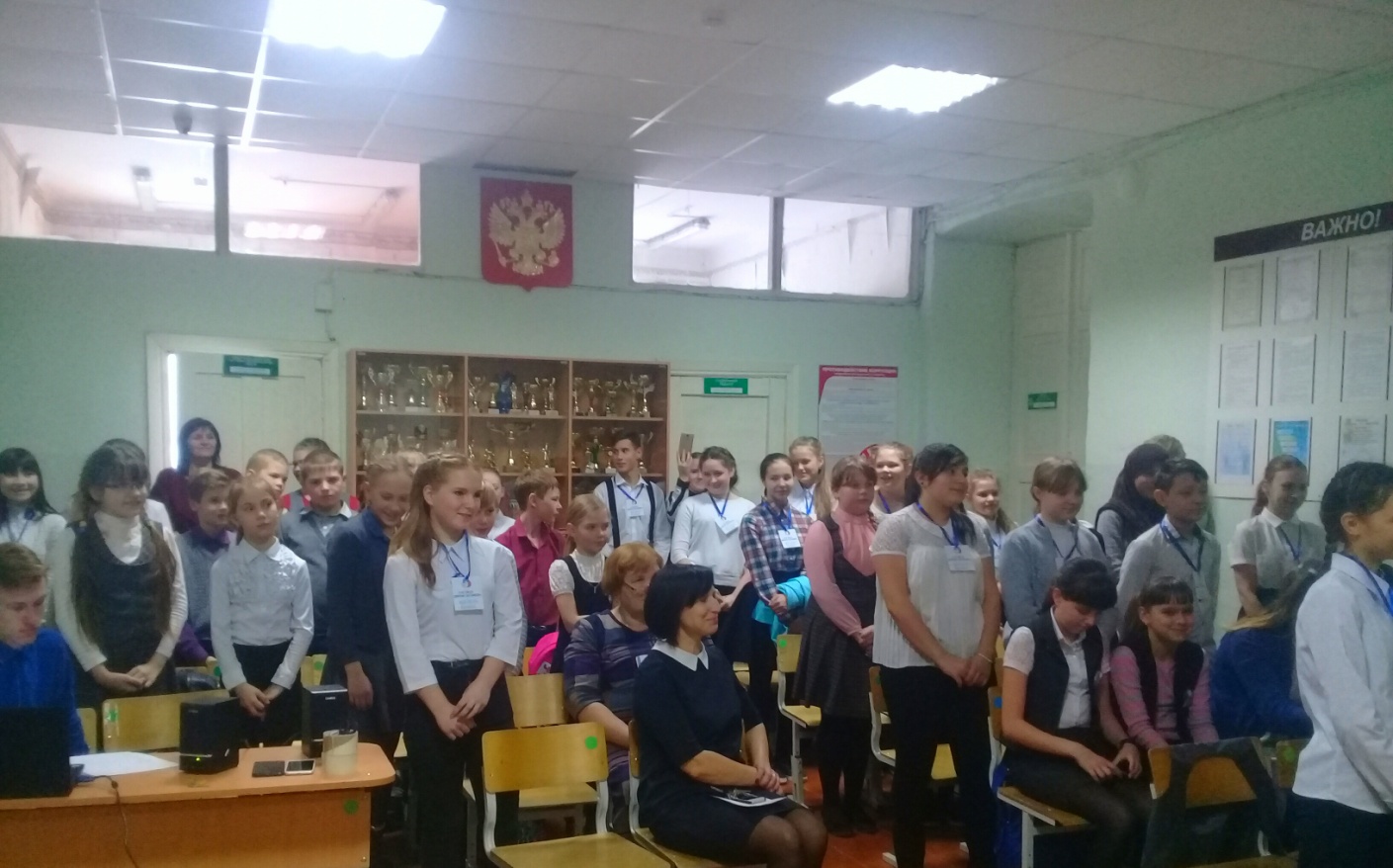 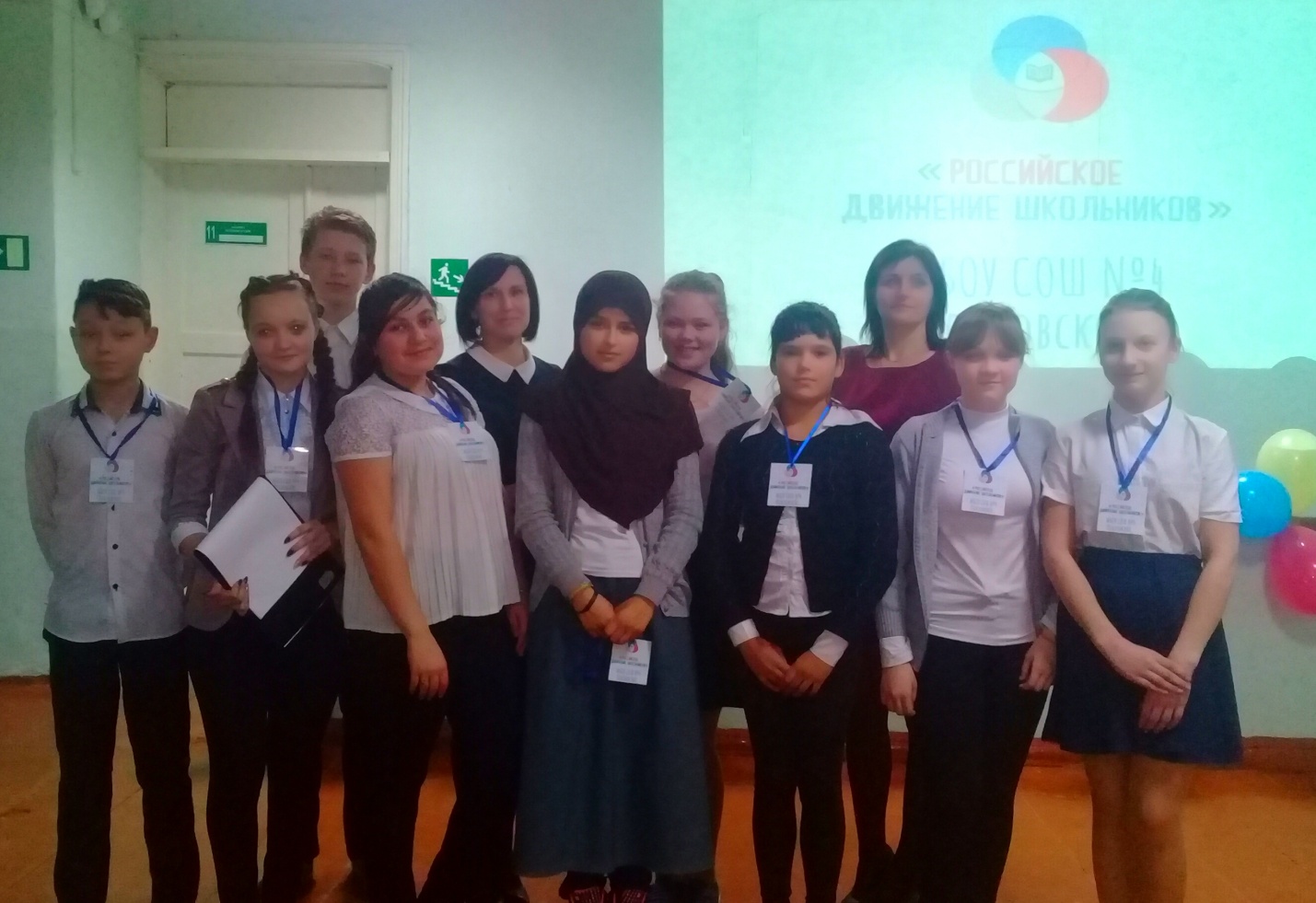 